EYFS Literacy at West Kidlington Primary School and Nursery 2023-2024: Curriculum Progression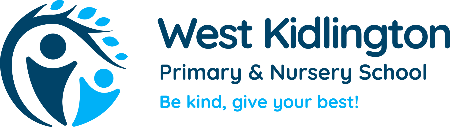  
Literacy
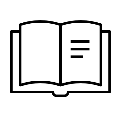 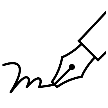 NurseryReceptionYear 1/2ComprehensionRecall a story using picturesRecall characters and what happened in the storyCreate their own story from pictureUse words and phrases from a familiar storyUse small world and props to retell a storySequence a story of part of a storyOrientate a book Talking about books that have been read to themRecommend books to others and say whyListen to a story and talk abut settings, characters Know about the beginning, end and middle of a bookTurn one page at a timeEnjoys stories, poetry and rhymeRead Write Inc programmeChildren will independently look at a book, hold it the correct way and turn pages commenting on the pictures. They will be able to answer simple questions about the text. Children will be able to sequence a story by putting the pictures in the correct order. They will use the pictures to retell the story. The story will have been read to them several times. Children will use puppets to help role play and retell the story. Children will be able to predict what might happen next in the story. Children will understand that a nonfiction book is not a story.Children will be able to talk about the characters in the books they are reading and being read to. Children will begin to understand the structure of a nonfiction text. Children will be able use vocabulary influenced by their book or topic. Children will be able to make simple inferences. Children will know they do not have to read a nonfiction book from the beginning but can choose a section that interest them. Children will be able to answer questions about what they have read. They will also be able to express an opinion. Children will be able use vocabulary influenced by their book or topic.Word readingRecognise their name, names of staff and other childrenRecognise letters that important to them eg point to a letter and saying that’s meHear sounds within wordsGiving meaning to marks they makeNoticing the marks that adults makeUsing pictures/ signs to help give meaning to words eg picture of a bike with the word underneathPhonics- Read Write Inc programme Children will recognise sounds and begin to segment and blend these sounds to read simple cvc words.Children will be able to say the sounds for all letters of the alphabet and five digraphs. They will be able to confidently blend and segment cvc wordsChildren will recognise taught digraphs in words and blend the sounds together. They will read simple captions.Children will read words containing red words and digraphs. They will be able to read simple sentences.Children will read longer sentences containing digraphs and red words. They will be more fluent when reading sentences.Children will read books matched to their phonics ability.WritingMark making and giving meaning to the marks they makeMake line and circleWrite some letters that are important to themTalk about they marks Developing muscles to enable fine motor work (links to PD)Placement of marks on page so that they are separateUse fingers and thumb to hold mark making toolsTo talk about a story, rhyme, poem allowing an adult to scribeDrawing their own pictures about a story and adding their own writing like marksRead Write Inc programmeChildren will give meanings to the marks they make. They will be able to write their name independently. They will form some letters correctly.Children will be able to write some cvc words with some letters formed correctly.Children will write words representing the sounds with a letter/letters. Children will be able to hold a sentence and write this correctly. They will proofread their writing.Children will orally practise their sentence before writing. Children will be introduced to capital letters and full stops. Children will write labels/[phrases representing the sounds with a letter/letters.Children will orally construct own sentences before writing.Children will write words which are spelt phonetically. They will be able to write some red words independently.Children will be able to orally construct and write their sentence independently.Children will write simple phrases and sentences using recognisable letters and sounds